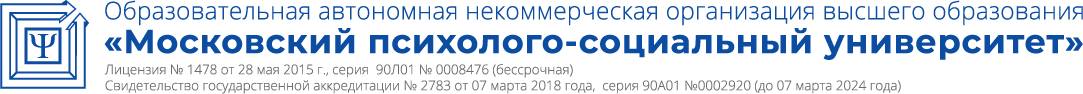 Принято:Решение Ученого совета От «22» марта 2021 г.Протокол №5Факультет экономики и праваРабочая программа учебной дисциплиныДеловые коммуникацииНаправление подготовки 38.03.01 ЭкономикаНаправленность (профиль) подготовки:Экономика, предпринимательство и финансыКвалификация (степень) выпускникаБакалаврФорма обучения:Очная, очно-заочная, заочнаяСоставитель программы:Саркисян Нунэ Димитрьевна, к. соц. н., доцент кафедры гуманитарных и естественнонаучных дисциплинМосква 2021СОДЕРЖАНИЕ1.  Аннотация к дисциплинеРабочая программа дисциплины «Деловые коммуникации» составлена в соответствии с требованиями ФГОС ВО по направлению подготовки 38.03.01 Экономика (уровень бакалавриата), утвержденного приказом Министерства науки и высшего образования РФ от 12.08. 2020 г. N 954.Рабочая программа содержит обязательные для изучения темы по дисциплине «Деловые коммуникации». Дисциплина дает целостное представление о коммуникативных процессах, видах и формах деловой коммуникации.Место дисциплины в структуре образовательной программыНастоящая дисциплина включена в обязательную часть Блока 1 учебных планов по направлению подготовки 38.03.01 Экономика, уровень бакалавриата.Дисциплина изучается на 2 курсе в 4 семестре для очной и очно-заочной форм обучения, на 2 курсе для заочной формы обучения, форма контроля – зачет.Цель изучения дисциплины: Целью изучения дисциплины является: формирование у обучающихся теоретических знаний и практических навыков в деловых коммуникациях, включая личную коммуникативную культуру и умения действовать в команде для достижения продуктивной деятельности, создания благоприятной нравственной атмосферы, умение вести переговоры с партнерами в письменной и устной формах, что необходимо для подготовки бакалавров, способных решать задачи в соответствии с профессиональной деятельностью.   Основными задачами изучения дисциплины являются:- сформировать у студентов теоретические знания о коммуникативных процессах и психологии делового общения; - освоить практику ведения деловой коммуникации в устной и письменной формах; - выработать умения и навыки применения тактических приемов ведения деловой коммуникации и техники аргументации, предотвращения конфликтных ситуаций.Компетенции обучающегося, формируемые в результате освоения дисциплины:УК-3 - Способен осуществлять социальное взаимодействие и реализовывать свою роль в команде.УК-4 - Способен осуществлять деловую коммуникацию в устной и письменной формах на государственном языке Российской Федерации и иностранном(ых) языке(ах).2. Перечень планируемых результатов обучения, соотнесенных с планируемыми результатами освоения образовательной программыПроцесс изучения дисциплины направлен на формирование компетенций, предусмотренных ФГОС ВО по направлению подготовки 38.03.01 Экономика (уровень бакалавриата) и на основе профессионального стандарта «Специалист по управлению рисками», утвержденного приказом Министерства труда и социальной защиты Российской Федерации от 18 августа 2018 г. N 544н, соотнесённого с федеральным государственным образовательным стандартом по указанному направлению подготовки.3. Объем дисциплины в зачетных единицах с указанием количества академических часов, выделенных на контактную работу обучающихся с преподавателем (по видам занятий) и на самостоятельную работу обучающихсяОбщая трудоемкость дисциплины  составляет 3 зачетные единицы.3.1 Объём дисциплины  по видам учебных занятий (в часах)4. Содержание дисциплины, структурированное по темам (разделам) с указанием отведенного на них количества академических часов и видов учебных занятий4.1. Разделы дисциплины и трудоемкость по видам учебных занятий (в академических часах)для очной формы обучениядля очно-заочной формы обучениядля заочной формы обучения4.2. Содержание дисциплины, структурированное по разделам (темам)Тема 1. Введение в теорию коммуникации. Понятие и сущность деловых коммуникаций Содержание лекционных занятийПонятие коммуникации.  Схема коммуникативного акта. Коммуникация и общение как ключевые категории теории коммуникации. Общение и коммуникация в теории речевой деятельности. Проблема соотношения понятий коммуникация и общение. Коммуникативная, перцептивная и интерактивная стороны общения. Речевое поведение в теории коммуникации. Факторы, обуславливающие речевое поведение и взаимопонимание коммуникантов: коммуникативная компетентность, социальная ситуация, социальные роли, коммуникативный контекст, этнокультурные особенности, коммуникативная установка, намерение. Стили речевого поведения – вербальный, ритуальный, манипулятивный. Ритуальная речь провокационная речь, императивная речь. Содержание практических занятий  Понятие коммуникацииОбщение и коммуникация в теории речевой деятельности.Понятие и сущность деловых коммуникаций.Коммуникативная, перцептивная и интерактивная стороны общения.Речевое поведение в теории коммуникации.Стили речевого поведения – вербальный, ритуальный, манипулятивный.Факторы, обуславливающие речевое поведение и взаимопонимание коммуникантов: коммуникативная компетентность, социальная ситуация, социальные роли, коммуникативный контекст, этнокультурные особенности, коммуникативная установка, намерение.Тема 2. Виды коммуникации. Модели социальной коммуникации. Формы деловой коммуникации.Содержание лекционных занятийВиды коммуникаций: по субъекту и средствам коммуникаций, по форме общения, по каналам общения, по организационному признаку (по пространственному расположению каналов), по направленности общения.Структура коммуникативного процесса. Классические модели коммуникации (Модель Лассуэлла, Модель Шеннона-Уивера – модель двухканальной или многоканальной коммуникации и др.). Социологические и психологические модели коммуникации. Семиотические модели коммуникации. Элементы коммуникационного процесса.Формы деловой коммуникации: деловая беседа, деловое совещание; деловые переговоры, телефонный разговор, презентация и т.п.Содержание практических занятий Виды коммуникацийСтруктура коммуникативного процессаКлассические модели коммуникацииСоциологические и психологические модели коммуникацииСемиотические модели коммуникации.Формы деловой коммуникацииТема 3. Средства деловой коммуникации (вербальные и невербальные). Эффективность коммуникации: коммуникативные навыки, коммуникативные барьерыСодержание лекционных занятийГоворение и слушание в общении. Критическое слушание, эмпатическое слушание, нерефлексивное и рефлексивное слушание. Вербальные средства коммуникации: речь устная и письменная. Невербальные (в т.ч. паравербальные) средства коммуникации: кинесические, просодические и экстралингвистические, такесические, проксемические. Коммуникативные навыки. Коммуникативные барьеры: фонетитеский, семантический, стилистический, логический, социокультурный. Содержание практических занятий Вербальные средства коммуникацииНевербальные (в т.ч. паравербальные) средства коммуникацииКоммуникативные навыкиКоммуникативные барьеры: фонетическийКоммуникативные барьеры: семантическийКоммуникативные барьеры: стилистическийКоммуникативные барьеры: логическийКоммуникативные барьеры: социокультурныйТема 4. Культура деловых коммуникаций. Этика делового общения и деловой этикет. Национальные особенности делового общенияСодержание лекционных занятийКультура деловых коммуникаций. Правила и основные принципы этики делового общения. Основные типы делового общения: «сверху вниз», «снизу вверх», «по горизонтали». Особенности деловых коммуникаций исходя из типов делового общения. Национальные особенности делового общения, межкультурная коммуникация.Содержание практических занятийПравила и основные принципы этики делового общения.Особенности делового общения по типу «сверху вниз»Особенности делового общения по типу «снизу вверх»Особенности делового общения по типу «по горизонтали»Особенности межкультурной коммуникацииТема 5. Устные деловые коммуникации. Спор, дискуссия, полемика. Особенности публичного выступления. Самопрезентация.Содержание лекционных занятийОпределение понятий «спор, «дискуссия», «полемика». Классификация видов спора. Культура спора. Психологические приемы убеждения в споре: приемы воздействия на участников в споре, вопросы в споре и виды ответов, нечестные приемы, позволительные и непозволительные уловки в споре. Аргументация. Традиции публичного выступления (история, риторический канон) Психологические особенности публичного выступления. Техники публичного выступления. Понятие и самопрезентации. Варианты самопрезентации. Самопрезентация в публичном выступлении. Трудности самопрезентации. Имидж выступающего. Формирование первого впечатления.Содержание практических занятийКультура спора: предмет спора, позиции полемистов, употребление понятий, поведение участников спора, индивидуальные особенности участников спора, национальные и культурные традиции, уважительное отношение к оппоненту, выдержка и самообладание в спореПсихологические приемы убеждения в споре: приемы воздействия на участников в споре, вопросы в споре и виды ответов, нечестные приемы, позволительные и непозволительные уловки в спореАргументация: корректные и некорректные аргументы. Законы аргументации.Техники публичного выступления.Риторический канонСамопрезентация в публичном выступлении.Имидж выступающего. Формирование первого впечатления.Тема 6. Устные деловые коммуникации. Особенности различных форм устной деловой коммуникации (беседа, совещание, переговоры, мозговой штурм, презентация и т.п.). Особенности общения в конфликтных ситуацияхСодержание лекционных занятийВиды устных форм делового взаимодействия. Деловая беседа как специально организованный предметный разговор. Классификация деловых бесед. Проблемные или дисциплинарные беседы. Собеседование при приеме на работу. Беседа при увольнении с работы. Технология телефонных бесед. Телефонный этикет. Деловое совещание: подготовка и проведение. Пресс-конференция, ее подготовка и проведение. Презентация, ее смысл и назначение. Мозговой штурм, смысл, подготовка и проведение. Переговоры как форма деловой коммуникации: подготовка и проведение. Правила успешных переговоров. Понятие конфликта. Виды конфликтов. Причины конфликтов. Анализ конфликта. Способы разрешения конфликтов. Сетка Томаса–Килмана. Переговоры как средство разрешения конфликтов.Содержание практических занятийДеловая беседа как специально организованный предметный разговор.Деловое совещание: подготовка и проведение.Пресс-конференция, ее подготовка и проведение.Технология телефонных бесед. Телефонный этикет.Презентация, ее смысл и назначение. Мозговой штурм, смысл, подготовка и проведение.Переговоры как форма деловой коммуникации: подготовка и проведение.Правила успешных переговоров.Анализ конфликта. Способы разрешения конфликтов.Переговоры как средство разрешения конфликтов.Тема 7. Письменные деловые коммуникации. Деловая электронная переписка. Сетевой этикет.Содержание лекционных занятийОсобенности официально-деловой речи. Приказ, протокол, решение, договор. Организационно-распределительная документация: резюме, заявление, анкета, докладная и объяснительная записка, таблица, сплошной связный текст. Деловая переписка как основная форма письменных речевых коммуникаций. Деловые письма: соглашения, запросы, сопроводительные письма, письма-регламентивы (поздравления, извинения, соболезнования и т.п.). Служебные записки для внутренней коммуникации: распоряжения, благодарности, напоминания, просьбы, проведение мероприятий…). Правила оформления деловых посланий. Особенности деловой электронной переписки. Сетевой этикет. Рекламный текст как вид делового послания.Содержание практических занятийДеловая переписка как основная форма письменных речевых коммуникацийОрганизационно-распределительная документацияПравила оформления деловых посланий. Особенности деловой электронной переписки. Сетевой этикет. Рекламный текст как вид делового послания.Тема 8. Деловая коммуникация в условиях цифровизацииСодержание лекционных занятийИзменения коммуникации под влиянием новых интернет-технологий. Особенности интернета как канала коммуникации. Деловое общение и его особенности в интернет-пространстве: цифровые инструменты деловой коммуникации, корпоративная культура деловых коммуникаций, сетевой этикет в деловых коммуникациях, цифровая безопасность деловых коммуникаций. Выбор оптимальных цифровых инструментов для деловой коммуникации.Содержание практических занятийОсобенности интернета как канала коммуникации.Деловое общение и его особенности в интернет-пространстве.Сетевой этикет в деловых коммуникациях.Цифровая безопасность деловых коммуникаций.Выбор оптимальных цифровых инструментов для деловой коммуникации.5. Перечень учебно-методического обеспечения для самостоятельной работы обучающихся по дисциплине Одним из основных видов деятельности студента является самостоятельная работа, которая включает в себя изучение лекционного материала, учебников и учебных пособий, первоисточников, решение задач, выступления на групповых занятиях, выполнение заданий преподавателя. Методика самостоятельной работы по учебной дисциплине «Деловые коммуникации» предварительно разъясняется преподавателем и в последующем может уточняться с учетом индивидуальных особенностей студентов, в том числе связанных с ограничением возможностей здоровья. Время и место самостоятельной работы выбираются студентами по своему усмотрению с учетом рекомендаций преподавателя.Самостоятельную работу над дисциплиной следует начинать с изучения программы, которая содержит основные требования к знаниям, умениям и навыкам обучающихся. Обязательно следует вспомнить рекомендации преподавателя, данные в ходе установочных занятий. Затем – приступать к изучению отдельных разделов и тем в порядке, предусмотренном программой.6. Оценочные материалы для проведения промежуточной аттестации обучающихся по дисциплине «Деловые коммуникации».Промежуточная аттестация по дисциплине проводится в форме зачета.6.1. Описание показателей и критериев оценивания компетенций, описание шкал оценивания6.2. Методические материалы, определяющие процедуры оценивания знаний, умений, навыков и(или) опыта деятельности, характеризующих этапы формирования компетенций в процессе освоения образовательной программы6.3. Типовые контрольные задания или иные материалы, необходимые для процедуры оценивания знаний, умений, навыков и(или) опыта деятельности, характеризующих этапы формирования компетенций в процессе освоения образовательной программы6.3.1. Типовые задания для проведения текущего контроля обучающихся6.3.1.1. Задания для устного опроса на семинарских, практических занятияхТема 1. Введение в теорию коммуникации. Понятие и сущность деловых коммуникаций Перечень вопросов для обсуждения на практических занятиях:Понятие коммуникацииОбщение и коммуникация в теории речевой деятельности.Понятие и сущность деловых коммуникаций.Коммуникативная, перцептивная и интерактивная стороны общения.Речевое поведение в теории коммуникации.Стили речевого поведения – вербальный, ритуальный, манипулятивный.Факторы, обуславливающие речевое поведение и взаимопонимание коммуникантов: коммуникативная компетентность, социальная ситуация, социальные роли, коммуникативный контекст, этнокультурные особенности, коммуникативная установка, намерение.Тема 2. Виды коммуникации. Модели социальной коммуникации. Формы деловой коммуникации.Перечень вопросов для обсуждения на практических занятиях:Виды коммуникацийСтруктура коммуникативного процессаКлассические модели коммуникацииСоциологические и психологические модели коммуникацииСемиотические модели коммуникации.Формы деловой коммуникацииТема 3. Средства деловой коммуникации (вербальные и невербальные). Эффективность коммуникации: коммуникативные навыки, коммуникативные барьерыПеречень вопросов для обсуждения на практических занятиях:Вербальные средства коммуникацииНевербальные (в т.ч. паравербальные) средства коммуникацииКоммуникативные навыкиКоммуникативные барьеры: фонетическийКоммуникативные барьеры: семантическийКоммуникативные барьеры: стилистическийКоммуникативные барьеры: логическийКоммуникативные барьеры: социокультурныйТема 4. Культура деловых коммуникаций. Этика делового общения и деловой этикет. Национальные особенности делового общенияПеречень вопросов для обсуждения на практических занятиях:Правила и основные принципы этики делового общения.Особенности делового общения по типу «сверху вниз»Особенности делового общения по типу «снизу вверх»Особенности делового общения по типу «по горизонтали»Особенности межкультурной коммуникацииТема 5. Устные деловые коммуникации. Спор, дискуссия, полемика. Особенности публичного выступления. Самопрезентация.Перечень вопросов для обсуждения на практических занятиях:Культура спора: предмет спора, позиции полемистов, употребление понятий, поведение участников спора, индивидуальные особенности участников спора, национальные и культурные традиции, уважительное отношение к оппоненту, выдержка и самообладание в спореПсихологические приемы убеждения в споре: приемы воздействия на участников в споре, вопросы в споре и виды ответов, нечестные приемы, позволительные и непозволительные уловки в спореАргументация: корректные и некорректные аргументы. Законы аргументации.Техники публичного выступления.Риторический канонСамопрезентация в публичном выступлении.Имидж выступающего. Формирование первого впечатления.Тема 6. Устные деловые коммуникации. Особенности различных форм устной деловой коммуникации (беседа, совещание, переговоры, мозговой штурм, презентация и т.п.). Особенности общения в конфликтных ситуацияхПеречень вопросов для обсуждения на практических занятиях:Деловая беседа как специально организованный предметный разговор.Деловое совещание: подготовка и проведение.Пресс-конференция, ее подготовка и проведение.Технология телефонных бесед. Телефонный этикет.Презентация, ее смысл и назначение. Мозговой штурм, смысл, подготовка и проведение.Переговоры как форма деловой коммуникации: подготовка и проведение.Правила успешных переговоров.Анализ конфликта. Способы разрешения конфликтов.Переговоры как средство разрешения конфликтов.Тема 7. Письменные деловые коммуникации. Деловая электронная переписка. Сетевой этикет.Перечень вопросов для обсуждения на практических занятиях:Деловая переписка как основная форма письменных речевых коммуникацийОрганизационно-распределительная документацияПравила оформления деловых посланий. Особенности деловой электронной переписки. Сетевой этикет. Рекламный текст как вид делового послания.Тема 8. Деловая коммуникация в условиях цифровизацииПеречень вопросов для обсуждения на практических занятиях:Особенности интернета как канала коммуникации.Деловое общение и его особенности в интернет-пространстве.Сетевой этикет в деловых коммуникациях.Цифровая безопасность деловых коммуникаций.Выбор оптимальных цифровых инструментов для деловой коммуникации.6.4. Типовые задания для проведения промежуточной аттестации обучающихся.Промежуточная аттестация по дисциплине "Деловые коммуникации" проводится в форме зачета с оценкой.Задания 1 типа (теоретический вопрос на знание базовых понятий предметной области дисциплины):Понятие коммуникации. Схема коммуникативного акта. Коммуникация и общение как ключевые категории теории коммуникации. Общение и коммуникация в теории речевой деятельности. Коммуникативная, перцептивная и интерактивная стороны общения. Факторы, обуславливающие речевое поведение и взаимопонимание коммуникантовСодержание коммуникационного процесса. Способы передачи и приёма информации.Модели коммуникацииВербальные средства коммуникации: речь устная и письменная. Невербальные (в т.ч. паравербальные) средства коммуникации: кинесические, просодические и экстралингвистические, такесические, проксемические. Коммуникативные навыки. Понятие коммуникационных барьеров. Виды коммуникационных барьеров.Правила и основные принципы этики делового общения. Основные типы делового общения. Особенности деловых коммуникаций исходя из типов делового общения. Национальные особенности делового общения, межкультурная коммуникация (на примере разных стран).Определение понятий «спор, «дискуссия», «полемика». Классификация видов спора. Культура спора. Психологические приемы убеждения в спореПонятие и самопрезентации. Варианты самопрезентации. Самопрезентация в публичном выступлении. Трудности самопрезентации.Имидж выступающего. Формирование первого впечатления.Основные этические и психологические правила ведения деловой беседы. Технические особенности при проведении деловых бесед. Запрещённые приёмы во время деловой беседы.Технология телефонных бесед. Телефонный этикет.Пресс-конференция, ее подготовка и проведение. Презентация, ее смысл и назначение. Проведение презентаций.Мозговой штурм, смысл, подготовка и проведение. Сущность деловых совещаний, собраний: понятие, цель, классификация, достоинства и недостатки в проведении. Отличие совещаний от собраний.Проведение деловых совещаний. Правила поведения на совещании для руководителя. Правила поведения на совещании для участников.Подведение итогов совещания. Принятие решений и контроль исполнения решенийПредседательствующий и его роль. Рекомендации по повышению эффективности совещаний.Дискуссии в ходе совещания.Сущность деловых переговоров: понятие, цели. Подходы к деловым переговорам. Стили ведения переговоров.Подготовка к деловым переговорам. Протокольные аспекты ведения переговоров.Проведение деловых переговоров. Основные рекомендации по ведению переговоров. Принципы проведения переговоров.Методы и тактика ведения деловых переговоров. Современный метод ведения деловых переговоров – метод принципиальных переговоров.Аргументация в процессе деловых переговоров.Вопросы и ответы в деловых переговорах. Речевые клише успешных переговоров. Слушание в ходе деловых переговоров.Ведение переговоров к конфликтной ситуации. Тактика действий при использовании некорректных приёмов. Понятие конфликта. Виды конфликтов. Причины конфликтов. Анализ конфликта. Способы разрешения конфликтов. Сетка Томаса–Килмана. Понятие публичного выступления. Характеристика публичной речи. Требования к публичной речи. Виды публичных выступлений.Этапы и стадии публичного выступления.Технология публичного выступления.Понятия «деловая дискуссия», «полемика», «дебаты». Основные принципы проведения деловой дискуссии. Роль ведущего в дискуссии.Этапы деловой дискуссии. Типы и разновидности вопросов дискуссии.Понятие «деловая переписка». Принципы культуры деловой переписки. Виды официальной корреспонденции.Требования, предъявляемые к деловой корреспонденции. Общие правила оформления официальной (деловой) корреспонденции. Работа с деловой корреспонденцией.Особенности деловой электронной переписки. Сетевой этикет.Рекламный текст как вид делового послания.Деловое общение и его особенности в интернет-пространствеСетевой этикет в деловых коммуникациях, цифровая безопасность деловых коммуникаций. Выбор оптимальных цифровых инструментов для деловой коммуникации.6.3.1.2. Примерная тематика рефератов (докладов)Проблема соотношения понятий коммуникация и общение.Деловые коммуникации и каково их значение в профессиональной деятельностиНазовите и охарактеризуйте основные элементы коммуникативного процесса. Раскройте роль обратной связи в осуществлении коммуникации, назовите критерии эффективной обратной связи. Виды деловых коммуникаций с примерами из собственной практики. Определите сущность и виды влияния на личность в процессе коммуникации. Структура убеждающего воздействия. Какие требования предъявляются к убеждению? Сравните такие методы воздействия как убеждение и внушение. Какой метод наиболее предпочтителен в сфере делового общения? Характеристики эффективного внушения. Определите основные тактики влияния. Какие тактики, по-вашему мнению, предпочтет: а) экстраверт, б) эмоционально неустойчивый человек, в) ленивый человек?. г) агрессивно настроенный человек? Сравните манипуляции и личное влияние. Что общего в механизмах воздействия при манипулировании и развивающем влиянии? Э. Шостром считала, что в каждом из нас сидит манипулятор и даже несколько. Как вы относитесь к этому утверждению? Основные требования к вербальной коммуникации.Связь между вербальными и невербальными коммуникациями. Проиллюстрируйте конкретными примерами. Проанализируйте свои навыки невербального общения. Есть ли среди ваших невербальных сигналов такие, которые могут быть неправильно или неоднозначно истолкованы собеседником? Можно ли по невербальному поведению определить характер человека? Докажите примерами. Чем отличается способность слушать от способности слышать? Почему при передаче информации происходит ее искажение? Какие цели в разных ситуациях может преследовать слушатель? Охарактеризуйте собственные цели слушания. Какие вы знаете стили слушания, в чем их сущность? В чем отличие активного слушания от эмпатического?Какие коммуникативные барьеры затрудняют ваше общение с преподавателями, друзьями, родителями? Какие барьеры более характерны при общении с незнакомым человеком?Охарактеризуйте какую-либо конфликтную ситуацию с использованием различных признаков классификации конфликтовОхарактеризуйте основные стратегии поведения в конфликте с точки зрения их целесообразности и адекватностиСоставьте авторский вариант технологии создания имиджа личности. Какие внешние и внутренние условия, на ваш взгляд, необходимы для формирования привлекательного имиджа?На конкретном примере охарактеризуйте этапы деловой беседы и задачи, решаемые на данных этапах.Опишите типы людей, затрудняющих эффективность коммуникативной деятельности в процессе совещания. Дайте рекомендации по конструктивному общению с такими людьми.Сравните понятия «спор» и «полемика».Эффективные ораторские приемыТипичные ошибки оратора.Классические модели коммуникации: Модель ЛассуэллаКлассические модели коммуникации: Модель Шеннона-Уивера6.3.1.3. Задания 2 типа (задание на анализ ситуации из предметной области дисциплины и выявление способности обучающегося выбирать и применять соответствующие принципы и методы решения практических проблем)Задача 1. Аргументация в споре.Прочитайте и выберите одну из тем для спора, полемики.Сленг и ненормативная лексика.Шопинг: развлечение или болезнь?Уроки религии в школе: за и против.Должна ли реклама быть честной?Вопросы:Продумайте аргументацию по выбранной теме. Действительно ли имеется тема для спора?Продумайте контраргументы.Задача 2. ДискуссияСоставьте короткие убеждающие выступления, используя парадокс: Из двух ссорящихся всегда виноват тот, кто умнее (В.Гете) Начните выступление с парадокса, приведите пример из жизни и сделайте вывод - подтвердите или опровергните данный парадокс.Вопрос: Какие аргументы для подтверждения или опровержения парадокса вы приводили?Как вы считаете эти аргументы корректны или нет?Если вы подтвердили парадокс – подберите аргументы для опровержения, если опровергли – подтвердите его.Задача 3. Публичное выступлениеОтрывок из речи Стива Джобса: «Иногда жизнь бьёт вас по башке кирпичом. Не теряйте веры. Я убеждён, что единственной вещью, которая помогла мне продолжать дело, было то, что я любил его. Вам надо найти то, что вы любите. И это так же верно для работы, как и для отношений. Ваша работа заполнит большую часть жизни и единственный способ быть полностью довольным – делать то, что, по-вашему, является великим делом. И единственный способ делать великие дела – любить то, что вы делаете. Если вы ещё не нашли своего дела, ищите. Не останавливайтесь. Как это бывает со всеми сердечными делами, вы узнаете, когда найдёте. И, как любые хорошие отношения, они становятся лучше и лучше с годами. Поэтому ищите, пока не найдёте. Не останавливайтесь».«Ваше время ограничено, поэтому не тратьте его на жизнь чьей-то чужой жизнью. Не попадайте в ловушку догмы, которая говорит жить мыслями других людей. Не позволяйте шуму чужих мнений перебить ваш внутренний голос. И самое главное: имейте храбрость следовать своему сердцу и интуиции. Они каким-то образом уже знают то, кем вы хотите стать на самом деле. Всё остальное вторично». «Оставайтесь голодными. Оставайтесь безрассудными».Вопросы:Прочитайте и проанализируйте отрывок с точки зрения содержания. Обратите внимание на: структуру, логику, заключение.Какие чувства хотел вызвать оратор у аудитории? Удалось ли ему на ваш взгляд это?Если есть возможность – посмотрите это выступление и проанализируйте выступление с точки зрения действия: речь, жесты, поза, взгляд оратора. Какую роль в восприятии выступления играет имидж оратора в данном случае? Пофантазируйте как бы эта речь звучала от другого выступающего?Задача 4. Публичное выступление…. Сегодня молодежь проводит все больше времени за компьютером и телевизором, не задумываясь о собственном здоровье. Тем временем пассивный образ жизни приводит к неприятным, а иногда и страшным проблемам со здоровьем.
Занятия спортом укрепляют здоровье и иммунитет, моделируют фигуру, повышают самооценку, влияют на улучшение концентрации, позитивно влияют на настроение и приносят еще много другой пользы для организма…Вопросы:Придумайте эффектное начало речи и окончаниеС какими эмоциями вы бы его произнесли?Что можно изменить, добавить или убрать в тексте, чтобы он стал более убедительным?Задача 5. СамопрезентацияПодготовьте резюме от имени любого сказочного персонажа (Шрек, Чебурашка, Мальвина, Рапунцель и т.п.). Придумайте должность, на которую претендует соискатель, опишите его плюсы и выигрышные стороны. Почему именно он\она должны занять эту позицию в кампании.Вопросы:  Оцените успешность этого резюме.Легко ли было писать плюсы?Какие бы вы задали вопросы автору такого резюме на месте руководителя кампании?Взяли бы вы на работу такого соискателя?Задача 6 КонфликтОдна сотрудница высказывает другой претензии по поводу многочисленных и часто повторяющихся ошибок в работе. Вторая сотрудница принимает высказываемые претензии за оскорбление. Между ними возникает конфликт.Вопросы:В чем причина конфликта?Определите конфликтную ситуациюПредложите пути решения.Задача 7. Конфликт и переговоры Беседа начальника и подчиненного о сделанной работе. Начальник (Н) считает, что сделано плохо, подчинённый (П) не согласен.Н (в ответ на притязания П): Я думаю, что это сделано отвратительно.П: Я думаю, что справился вполне хорошо, не хуже Иванова.Н: Нет, здесь ошибки и неточности.П: Но зато оформлено хорошо, не то что у Иванова, а вы его отметили на совещании.Н: Так у него все по смыслу и по сути понятно.П: А вы спросите, и я объясню, где надо.Н:Так что ж сразу нормально не сделали?Вопросы: Как вы можете охарактеризовать это диалог с точки зрения переговоров?Продумайте выходы из возможного конфликта.Измените диалог так, чтобы избежать конфликтного финала.Задача 8. ПереговорыСегодня у вас очень важная незапланированная встреча в соседнем городе. Автобус уходит через 5 минут. Вы подходите к кассе, чтобы успеть купить билет. Одновременно с вами к кассе подходит ваш оппонент с аналогичным намерением. Ваша задача – убедить этого человека, что билет нужен именно вам.Вопросы: Какие приемы убеждения вы использовали?Считаете ли вы себя эффективным переговорщиком? Почему?Какие еще способы убеждения собеседника вам известны?Почему переговоры проваливаются?Задача 9. ПереговорыМожно выделить четыре основных переговорных стиля:1.Этический стиль характеризуется доверием и уверенностью в существовании общих интересов, принципов и ценностей, установлением высоких стандартов, поиском решений на основе общих интересов, независимым мышлением, совладением принципов.2.Аналитико-агрессивный стиль характеризуется тщательным анализом, предпочтением к неопровержимым фактам и цифрам, хорошо выстроенной логикой, внимательным отношением ко всем существующим альтернативам ещё до начала переговоров, хорошо продуманными процедурами, предсказуемостью и жесткостью при достижении поставленных целей.3.Общительный стиль характеризуется хорошими манерами, личным обаянием, дипломатичностью, позитивным влиянием на атмосферу, готовностью к экспериментам, чувствительностью к интегративным решениям и гибкостью.4.Гибко-агрессивный стиль характеризуется желанием все сделать и успеть, любовью к завершённости во всём, извлечением преимуществ из всего, что есть, динамичностью в решении проблем, склонностью к вызовам как со своей стороны, так и со стороны партнёра.Вопросы:Проанализируйте какой из четырёх стилей является у вас доминирующим? Почему? Приведите примеры из жизни.Какой из них больше всего соответствует вашему поведению в переговорах? У каждого из стилей, безусловно, есть свои недостатки. Научитесь распознавать наименее эффективные стороны вашего стиля.Задача 10. Деловая электронная перепискаТема: важное письмо от Анны!Доброго времени суток, уважаемые коллеги! Уведомляем вас, что в связи с уменьшением финансирования на клининговые услуги 2 июня в офисе состоится СУББОТНИК. ЯВКА ОБЯЗАТЕЛЬНА!!!Список закрепленных за отделами помещений прилагаю.Заранее спасибо.Анна.Вопросы: Что не допустимо в деловой переписке из написанного в электронном письме?Измените его так, чтобы письмо было написано правильно с точки зрения деловой переписки.Что вы будете делать, если забыли прикрепить вложение в письмо? Что нужно делать, чтобы этого избежать?6.3.2. Задания 3 типа (задание на проверку умений и навыков, полученных в результате освоения дисциплины)1. Термин «коммуникация» появился в научной литературе:в начале ХХ в.в начале XXI в.в конце XIX в.в XIII в.2. Процесс межличностного взаимодействия, порождаемый потребностями взаимодействующих субъектов и направленный на удовлетворение этих потребностей:общения пониманиявосприятияслушания3. Обмен информацией между людьми – этокоммуникативная сторона общенияинтерактивная сторона общенияперцептивная сторона общениярефлексивная сторона общения.4. Приятие личности собеседника, проявление уважения к нему, вне зависимости от его достоинств и недостатков – одна из установок … тактики общения:директивнойпонимающейпринижающе - уступчивой либеральной5. Деловая коммуникация возникает между субъектами, которые участвуют в совместной деятельности, ориентированной надостижение определенной целидостижение общественного признаниянакопление социального опытаформирование социальных связей6. Прямое деловое общение характеризуется:ответными реакциями собеседниковобщением в пределах видимостинепосредственным речевым контактомдоброжелательным настроем собеседников7. По утверждению австралийского специалиста А.Пиза, наибольший объем информации от другого человека передается нам с помощью:слов;мимики, жестов, позы;тона голоса и его интонаций;всего выше перечисленного в равной степени.8. К вербальным средствам общения относятся:устная речь;письменная речьтембр голоса;интонации голоса.9. Какие из перечисленных средств общения относятся к невербальным?жесты;позы;мимика;выражение лица.10. Когнитивная модель О. Йокоямы дополняет базовую информационно-кодовую теорию различением механизмов понимания. Ученый выделяет участки знаний адресанта и адресата общения, на основе которых возможно функционирование механизма понимания. Перечислите, какие.индивидуальные знания каждого из участников общения совпадающие (пересекающиеся) части знаний автора речи и адресата (без такого совпадения взаимопонимание вообще невозможно) актуализированные, т.е. находящиеся в данный момент в центре внимания, части этих знаний, необходимые для правильной ориентации в текущем общениицеленаправленного взаимопонимания11. Равноправие участников, свободный обмен мнениями и взглядами подразумевает беседа:за «T» – образным столом;за круглым столом;за журнальным столиком;этот психологический аспект не учитывается.12. Какого типа деловых совещаний не существует:диктаторские;автократические;сегрегативные;дискуссионные;несвободные.13. Наилучшим образом показать свои профессионально важные деловые и личныекачества – это основная задача:самопрезентациисоциализациидискуссиипрезентации14. Каких выражений следует избегать при телефонных разговорах?«я не знаю»;«Вы должны…»;несогласие с собеседником начинать со слова «Нет»;всех выше перечисленных.15. Коммуникативная сторона общения характеризуетсяумением устанавливать контакт; аргументированностью и логичностью при передаче информации; адекватностью ситуации общения; эффективностью использования вербальных и невербальных средств общенияпсихологическим воздействием и взаимодействием, в котором происходит изменение личности под влиянием других людей (изменение взглядов, отношений, мотивов, установок, состояний)процессом восприятия, взаимопонимания состояний коммуникантовнесовпадением смыслов высказанных требований, просьб и т. п. у партнеров в общении, усложняющее взаимопонимание16. Перцептивная сторона общения подразумеваетпроцесс восприятия, взаимопонимания состояний коммуникантовпсихологическим воздействием и взаимодействием, в котором происходит изменение личности под влиянием других людей (изменение взглядов, отношений, мотивов, установок, состояний)процессом восприятия, взаимопонимания состояний коммуникантовнесовпадением смыслов высказанных требований, просьб и т. п. у партнеров в общении, усложняющее взаимопонимание17. Процесс взаимосвязи и взаимодействия, в котором происходит обмен деятельностью, информацией и опытом, предполагающим достижение определенного результата, решение конкретной проблемы или реализацию определенной цели, называется - _____________деловое общениесовещаниедиалогвосприятие18. Трудности эффективного слушания возникают из-заотключения вниманиянизкой техники чтениянезнания законов построения речиограниченности словарного запаса19. В основе многих конфликтов в профессиональной сфере лежит информация,приемлемая для одной стороны и неприемлемая для другойне приемлемая для всех сторон делового общениянаходящаяся вне сферы сознания человека, но оказывающая влияние на его поведениео позициях и взглядах участников переговоров20. «Я – образ» - это:то, что мы о себе думаем, наше знание о самом себето, что мы есть на самом делето как человек себя подает, какое впечатление он производит на окружающихто, каким мы себя хотим видеть21. Оценка мотивов и уровня информированностипозволяет передавать информацию на уровне профессиональной компетентности собеседникапозволяет подстроиться под тип речи собеседника, что увеличивает эффективность передачи информациипозволяет гибко менять свое поведение, изменять тип подачи информациипредполагает при передаче информации поставить себя на место собеседника, чтобы лучше понять его, учесть его интересы и цели22. Базовые психологические установки нашего "Я" включают в себякак самооценку, так и оценку нами тех, с кем мы общаемсянашу самооценкуоценку тех, с кем мы общаемсялибо нашу самооценку, либо оценку нами тех, с кем мы общаемся23. Однонаправленное содействие возникает когда:один из участников совместной деятельности способствует достижению индивидуальных целей другого, а второй уклоняется от взаимодействия с нимодин из партнеров препятствует достижению целей другого, а второй уклоняется от взаимодействия с первымодин из участников старается содействовать другому, а второй прибегает к стратегии активного противодействия первому (в подобных ситуациях такое противодействие может маскироваться в той или иной форме)оба партнера проявляют отдельные элементы, как содействия, так и противодействия24. Компромиссное взаимодействие возникает когда:оба партнера проявляют отдельные элементы, как содействия, так и противодействияодин из участников совместной деятельности способствует достижению индивидуальных целей другого, а второй уклоняется от взаимодействия с нимодин из партнеров препятствует достижению целей другого, а второй уклоняется от взаимодействия с первымодин из участников старается содействовать другому, а второй прибегает к стратегии активного противодействия первому (в подобных ситуациях такое противодействие может маскироваться в той или иной форме)25. Полное разрешение конфликта на объективном уровне осуществляется:за счет преобразования объективной конфликтной ситуацииза счет преобразования объективной конфликтной ситуации в направлении создания незаинтересованности в конфликтных действияхза счет кардинального изменения образов конфликтной ситуацииза счет ограниченного, но достаточного для временного прекращения противоречия изменения образов в конфликтной ситуации26. Компромиссная стратегия поведения в конфликтной ситуации предполагает:урегулирование разногласий через взаимные уступкистремление выйти из конфликтной ситуации, не решая ее, не уступая, но и не настаивая на своемсглаживание противоречий, поступаясь своими интересамисоперничество, открытую борьбу за свои интересы27. С целью психологической коррекции конфликтов в общении следует использовать:демократический стильавторитарный стильпопустительский стильлиберальный стиль28. При нарушении партнером законов общения надо противодействовать, посредствомконструктивной конфронтацииобвинения и критикипсихологического давлениядемонстрации уважения к нему29. Автономность аргументов определяется тем, чтоаргументы должны быть доказаны независимо от тезисав качестве аргументов могут выступать только такие сведения, истинность которых была доказана или они вообще не у кого не вызывают сомненияаргументы в своей совокупности должны быть такими, чтобы на их основе строился доказываемый тезисаргументы не вызывают критику, их невозможно опровергнуть, разрушить, не принять во внимание30. Деловое письмо –письменное обращение к должностному лицу, оформленное в соответствии с правилами перепискиобращение с целью равномерного информационного взаимодействия и через это взаимопонимания между организацией и ее общественностьютенденциозная информация, используемая для получения поддержки какой-либо точки зрения, интереса или убежденияотпечатанный экземпляр, на котором осуществляется проверка текста, исправляются ошибки, вносятся добавления31. Постоянно действующее совещаниерегулярно собирается для решения оперативных вопросов по плану в определенные дниможет не иметь регламентированной повестки дня, зачастую проводится без председателя и сводится к обмену мнениями по какому-либо вопросупроводится с разработкой повестки дня с регламентацией времени на выступления и обсуждением рассматриваемой проблемыспособствует повышению информированности руководителя32. При проведении совещания встречи могут проходитьв помещении каждого из участников совещания или на нейтральной территориитолько в помещении каждого из участников совещаниятолько на нейтральной территориина производственном участке33. Основа успеха совещания правильно составленная повесткарегулярность проведениявнешний облик оратора и язык выступленияматериала должно быть собрано больше, чем необходимо для выступления34. В переговорах ходе __________________ снимается информационная неопределенность по обсуждаемой проблемеуточнения интересов и позицийсогласования позицийоценки переговоров и их результатоввыполнения обеими сторонами взятых на себя обязательств35. Включение субъектов в деловую коммуникацию это первый шаг управления коммуникацией, без которого все последующие управленческие действия лишаются смыслаявляется заключительным этапом в управлении деловой коммуникациейявляется необходимым условием управления коммуникациейосновано на построении коллективной деятельности, на управлении деловой коммуникацией собравшихся36. Достаточность аргументов определяется тем, чтоаргументы в своей совокупности должны быть такими, чтобы на их основе строился доказываемый тезисв качестве аргументов могут выступать только такие сведения, истинность которых была доказана или они вообще не у кого не вызывают сомненияприводимые аргументы не должны противоречить друг другуаргументы должны быть доказаны независимо от тезиса37. Оценка «языка собеседника»позволяет подстроиться под тип речи собеседника, что увеличивает эффективность передачи информациипозволяет передавать информацию на уровне профессиональной компетентности собеседникадает возможность собеседнику показать уровень знаний, комбинировать различные типы вопросовдает возможность оценить эмоциональную реакцию собеседника38. Для эффективного управления деловой коммуникацией, субъект долженосознавать себя, свои цели, действия и способы управления с максимальной степенью четкостииметь способность к осознанию собственного мышления, которая дается человеку от природырешить сразу весь комплекс вопросов развития фирмы и бизнеса, с учетом всех существенных для данной фирмы нюансовспроектировать необходимые бизнесу и фирме изменения сразу и целиком39. Жесты-регуляторывыражают отношение говорящего к чему-либовыражают через движение тела и мышц лица определенные эмоцииэто специфические привычки человека, связанные с движением рукэто своеобразные заменители слов или фраз в общении40. Жесты доминирования проявляютсяу человека, имеющего высокий статус, превосходство над собеседникомв критической ситуации, когда человек пытается сохранить самообладаниепри эмоциональной нестабильности человекапри маскировке истинных намерений41.  К тактическим приемам ведения переговоров, демонстрирующих отношение к оппоненту как к партнеру, относят …подчеркивание общности завышение требований двойное толкованиеразделение проблемы на отдельные составляющие42. К тактическим приемам ведения переговоров, демонстрирующих отношение к оппоненту как к противнику, относят :подчеркивание общности завышение требований разделение проблемы на отдельные составляющиедвойное толкование43. Повышает эффективность общения … неотрывный взгляд в глазаотсутствие прямого взглядазаинтересованный взгляд, направленный на собеседникавзгляд сквозь вас44. Деловое общение — это вид общения …направленный на достижение предметной договоренности или определенной целимежду коллегами по работекоторый люди используют в семейных отношенияхмежду начальником и подчиненным45. В деловом общении обращение к собеседнику происходит на …«Вы» независимо от должности и соподчинения«Вы» только с руководителем и сторонними людьми«Ты» независимо от должности и соподчинения«Вы» только с незнакомыми людьми46. Беседу с посетителем нельзя завершатьвысказыванием обобщающего или завершающего замечанияпрекращением разговоравставаниемшуткой47.  Вы ведете переговоры. Партнер опоздал на встречу на 8 минут. Ваша реакция …выражу опоздавшему свое недовольствовыразительно посмотрю в момент его появления на часычерез шутку выражу свое недоумениесделаю вид, что ничего не произошло, сразу перейду к делу48. Во многих случаях, имидж – это результат умелой ориентации в конкретной ситуации, а именно правильного выбора своей:модели поведения заинтересованности в отношениях с другимиспособности к общениюодежды49. Акцент в подтверждающих вопросах делают на:наиболее сложной проблемевновь возникших вопросахтом, что связывает партнеров разных позициях партнеров50. При авторитарном стиле ведения совещания руководитель:допускает возраженияуверенно держит бразды правления ищет поддержку среди коллегделегирует полномочия51. Цель формального приема в начале переговоров:создать атмосферу взаимопонимания высказать точку зрения своей сторонывыслушать точку зрения партнеровнайти решение проблемы52. Коммуникативная сторона общения это:взаимопонимание участников общенияобмен информацией между людьми организация взаимодействия между людьмивосприятие друг друга участниками общения53. Стратегия мягкого подхода к переговорам состоит в том, чтобы:избегать конфронтации избегать личных оскорблениймягко, но неуклонно отстаивать свою позициюпостоянно менять свою позицию54.  Видение себя глазами партнера по общению – это:рефлексия отчуждениеидентификациявзаимодействие55. Деловая этика представляет собой:личное поведение человекасовокупность принципов поведения людей деловые отношения предпринимателейкорпоративные правила6.4. Методические материалы, определяющие процедуры оценивания знаний, умений, навыков и (или) опыта деятельности, характеризующих этапы формирования компетенций.С целью определения уровня овладения компетенциями, закрепленными за дисциплиной, в заданные преподавателем сроки проводится текущий и промежуточный контроль знаний, умений и навыков каждого обучающегося. Все виды текущего контроля осуществляются на практических занятиях. Исключение составляет устный опрос, который может проводиться в начале или конце лекции в течение 15-20 мин. с целью закрепления знаний терминологии по дисциплине. При оценке компетенций принимается во внимание формирование профессионального мировоззрения, определенного уровня культуры, этические навыки, а также личные качества обучающегося формирования.Процедура оценивания компетенций обучающихся основана на следующих стандартах:1.   Периодичность проведения оценки (1 раз в неделю).2. Многоступенчатость: оценка (как преподавателем, так и обучающимися группы) и самооценка обучающегося, обсуждение результатов и комплекс мер по устранению недостатков.3. Единство используемой технологии для всех обучающихся, выполнение условий сопоставимости результатов оценивания.4. Соблюдение последовательности проведения оценки.Текущая аттестация обучающихся. Текущая аттестация обучающихся по дисциплине «Деловые коммуникации» проводится в соответствии с локальными нормативными актами ОАНО ВО «МПСУ» и является обязательной.Текущая аттестация по дисциплине «Деловые коммуникации» проводится в форме опроса и контрольных мероприятий по оцениванию фактических результатов обучения обучающихся осуществляется ведущим преподавателем. Объектами оценивания выступают:учебная дисциплина (активность на занятиях, своевременность выполнения различных видов заданий, посещаемость всех видов занятий по аттестуемой дисциплине);степень усвоения теоретических знаний (анализ и оценка активности и эффективности участия в практических занятиях, тестирование  и т.д.);уровень овладения практическими умениями и навыками по всем видам учебной работы (работа на семинарах или практических занятиях, включая интерактив);результаты самостоятельной работы (работа на семинарских занятиях, изучение книг из списка основной и дополнительной литературы).Активность обучающегося на занятиях оценивается на основе выполненных обучающимся работ и заданий, предусмотренных данной рабочей программой дисциплины. Кроме того, оценивание обучающегося проводится на текущем контроле по дисциплине. Оценивание обучающегося на контрольной неделе проводится преподавателем независимо от наличия или отсутствия обучающегося (по уважительной или неуважительной причине) на занятии. Оценка носит комплексный характер и учитывает достижения обучающегося по основным компонентам учебного процесса за текущий период.Оценивание обучающегося носит комплексный характер и учитывает достижения обучающегося по основным компонентам учебного процесса за текущий период с выставлением оценок в ведомости.Промежуточная аттестация обучающихся. Промежуточная аттестация обучающихся по дисциплине «Деловые коммуникации» проводится в соответствии с локальными нормативными актами ОАНО ВО «МПСУ» и является обязательной.Промежуточная аттестация по дисциплине «Деловые коммуникации» проводится в соответствии с учебным планом в виде зачета в период зачетно-экзаменационной сессии в соответствии с графиком проведения  зачетов. Обучающиеся допускаются к  зачету по дисциплине в случае выполнения им учебного плана по дисциплине: выполнения всех заданий и мероприятий, предусмотренных программой дисциплины.Оценка знаний обучающегося на зачете определяется его учебными достижениями в семестровый период и результатами текущего контроля знаний и ответом на зачете с оценкой.Знания умения, навыки обучающегося на зачете оцениваются как: «зачтено» / «не зачтено».Основой для определения оценки служит уровень усвоения обучающимися материала, предусмотренного данной рабочей программой.7. Перечень основной и дополнительной учебной литературы, необходимой для освоения дисциплины а) основная учебная литература:Лисс, Э. М. Деловые коммуникации : учебник для бакалавров / Э. М. Лисс, А. С. Ковальчук. — Москва : Дашков и К, 2018. — 344 c. — ISBN 978-5-394-02802-1. — Текст : электронный // Электронно-библиотечная система IPR BOOKS : [сайт]. — URL: http://www.iprbookshop.ru/85358.html (дата обращения: 03.02.2021). — Режим доступа: для авторизир. пользователейЗахарова, И. В. Деловые коммуникации : практикум / И. В. Захарова. — Саратов : Ай Пи Ар Медиа, 2019. — 141 c. — ISBN 978-5-4497-0198-5. — Текст : электронный // Электронно-библиотечная система IPR BOOKS : [сайт]. — URL: http://www.iprbookshop.ru/86469.html (дата обращения: 03.02.2021). — Режим доступа: для авторизир. пользователей. - DOI: https://doi.org/10.23682/86469б) дополнительная учебная литература:Деловые коммуникации : учебное пособие / М. Г. Круталевич, Р. М. Прытков, Ю. Е. Холодилина, О. В. Бурдюгова. — Оренбург : Оренбургский государственный университет, ЭБС АСВ, 2015. — 216 c. — ISBN 978-5-7410-1378-6. — Текст : электронный // Электронно-библиотечная система IPR BOOKS : [сайт]. — URL: http://www.iprbookshop.ru/61357.html (дата обращения: 03.02.2021). — Режим доступа: для авторизир. пользователейБрайан, Гарнер Эффективные письменные деловые коммуникации / Гарнер Брайан ; перевод В. Уразаева. — Москва : Манн, Иванов и Фербер, 2014. — 195 c. — ISBN 978-5-91657-940-6. — Текст : электронный // Электронно-библиотечная система IPR BOOKS : [сайт]. — URL: http://www.iprbookshop.ru/39478.html (дата обращения: 03.02.2021). — Режим доступа: для авторизир. пользователейКурганская, М. Я. Деловые коммуникации : курс лекций / М. Я. Курганская. — Москва : Московский гуманитарный университет, 2013. — 121 c. — ISBN 978-5-98079-935-9. — Текст : электронный // Электронно-библиотечная система IPR BOOKS : [сайт]. — URL: http://www.iprbookshop.ru/22455.html (дата обращения: 03.02.2021). — Режим доступа: для авторизир. пользователейГенералова, С. В. Деловые коммуникации. Технология ведения деловых переговоров : практикум / С. В. Генералова. — 2-е изд. — Саратов : Вузовское образование, 2020. — 59 c. — ISBN 978-5-4487-0728-5. — Текст : электронный // Электронно-библиотечная система IPR BOOKS : [сайт]. — URL: http://www.iprbookshop.ru/97408.html (дата обращения: 03.02.2021). — Режим доступа: для авторизир. пользователей. Троянская, А. И. Деловая этика : учебное пособие / А. И. Троянская. — Саратов : Ай Пи Эр Медиа, 2019. — 145 c. — ISBN 978-5-4486-0617-5. — Текст : электронный // Электронно-библиотечная система IPR BOOKS : [сайт]. — URL: http://www.iprbookshop.ru/83263.html (дата обращения: 03.02.2021). — Режим доступа: для авторизир. пользователейРоджер, Фишер Переговоры без поражения : гарвардский метод / Фишер Роджер, Юри Уильям, Патон Брюс ; перевод Т. Новикова. — Москва : Манн, Иванов и Фербер, 2013. — 257 c. — ISBN 978-5-91657-706-8. — Текст : электронный // Электронно-библиотечная система IPR BOOKS : [сайт]. — URL: http://www.iprbookshop.ru/39330.html (дата обращения: 03.02.2021). — Режим доступа: для авторизир. Пользователей8.  Методические указания для обучающихся по освоению дисциплины 9.Описание материально-технической базы, необходимой для осуществления образовательного процесса по дисциплинеДля осуществления образовательного процесса по дисциплине «Деловые коммуникации» необходимо использование следующих помещений: Материально-техническое обеспечение дисциплины включает в себя:  учебная аудитория для проведения учебных занятий, оснащенная оборудованием и техническими средствами обучения (мебель аудиторная (столы, стулья, доска), стол, стул преподавателя) и технические средства обучения (персональный компьютер; мультимедийное оборудование);помещение для самостоятельной работы обучающихся: специализированная мебель и компьютерная техника с возможностью подключения к сети «Интернет» и обеспечением доступа в электронную информационно-образовательную среду Университета.10. Перечень информационных технологий, используемых при осуществлении образовательного процесса по дисциплине, в том числе комплект лицензионного программного обеспечения, электронно-библиотечные системы, современные профессиональные базы данных и информационные справочные системыОбучающиеся обеспечены доступом к электронной информационно-образовательной среде Университета из любой точки, в которой имеется доступ к сети «Интернет», как на территории организации, так и вне ее.10.1 Лицензионное программное обеспечение:1.  Microsoft Open License, Windows 7 Professional.2.	Microsoft Office Professional.3.	WinRAR.4.	AST Test. 5.	Антивирус Avira. 6.	Графическая платформа labVIEW2012 для лабораторных практикумов. 7.	Пакет программ 1С V8.3.8.	Система автоматизированного проектирования и черчения AutoCaD.9.	Система автоматизированного проектирования Mathcad V14.10.	Система автоматизированного проектирования – КОМПАС 3D V9.11.	Программное обеспечение для компьютерного лингафонного кабинета Linco v 8.2.10.2. Электронно-библиотечная система: Электронная библиотечная система (ЭБС): http://www.iprbookshop.ru 10.3. Современные профессиональные баз данных:Электронная библиотечная система «IPRbooks» [Электронный ресурс]. – Электрон. дан. – Режим доступа: http://www.iprbookshop.ru Научная электронная библиотека http://www.elibrary.ru 10.4. Информационные справочные системы:Компьютерная справочная правовая система «Консультант Плюс» http://www.consultant.ru/11. Особенности реализации дисциплины для инвалидов и лиц с ограниченными возможностями здоровьяДля обеспечения образования инвалидов и обучающихся с ограниченными возможностями здоровья по личному заявлению обучающегося разрабатывается адаптированная образовательная программа, индивидуальный учебный план с учетом особенностей их психофизического развития и состояния здоровья, в частности применяетсяиндивидуальный подход к освоению дисциплины, индивидуальные задания: рефераты, письменные работы и, наоборот, только устные ответы и диалоги, индивидуальные консультации, использование диктофона и других записывающих средств для воспроизведения лекционного и семинарского материала.В целях обеспечения обучающихся инвалидов и лиц с ограниченными возможностями здоровья библиотека комплектует фонд основной учебной литературой, адаптированной к ограничению их здоровья, предоставляет возможность удаленного использования электронных образовательных ресурсов, доступ к которым организован в ОАНО ВО «МПСУ». В библиотеке проводятся индивидуальные консультации для данной категории пользователей, оказывается помощь в регистрации и использовании сетевых и локальных электронных образовательных ресурсов, предоставляются места в читальном зале, оборудованные программами невизуального доступа к информации, экранными увеличителями и техническими средствами усиления остаточного зрения: Microsoft Windows 7, Центр специальных возможностей, Экранная лупа; MicrosoftWindows 7, Центр специальных возможностей, Экранный диктор; MicrosoftWindows 7, Центр специальных возможностей, Экранная клавиатура.12.Лист регистрации измененийРабочая программа учебной дисциплины обсуждена и утверждена на заседании Ученого совета от «22» марта 2021 г. протокол №51.Аннотация к дисциплине......................................................................................................32.Перечень планируемых результатов обучения, соотнесенных с планируемыми результатами освоения образовательной программы........................................................33.Объем дисциплины в зачетных единицах с указанием количества академических часов, выделенных на контактную работу обучающихся с преподавателем (по видам занятий) и на самостоятельную работу обучающихся......................................................43.1.Объем дисциплины по видам учебных занятий (в часах) ................................................44.Содержание дисциплины, структурированное по темам (разделам) с указанием отведенного на них количества академических часов и видов учебных занятий ……54.1.Разделы дисциплины и трудоемкость по видам учебных занятий (в академических часах) ……………………………………………………………………………………….54.2.Содержание дисциплины, структурированное по разделам (темам)…………..……….85Перечень учебно-методического обеспечения для самостоятельной работы обучающихся по дисциплине …………………………………………………………...116Оценочные материалы для проведения промежуточной аттестации обучающихся по дисциплине «Деловые коммуникации» …………………………………………………136.1.Описание показателей и критериев оценивания компетенций, описание шкал ………136.2.Методические материалы, определяющие процедуры оценивания знаний, умений, навыков и (или) опыта деятельности, характеризующих этапы формирования компетенций в процессе освоения образовательной программы ……………………....166.3.Типовые контрольные задания или иные материалы, необходимые для процедуры оценивания знаний, умений, навыков и(или) опыта деятельности, характеризующих этапы формирования компетенций в процессе освоения образовательной программы…………………………………………………………………………………176.3.2Типовые задания для проведения промежуточной аттестации обучающихся ………..256.4.Методические материалы, определяющие процедуры оценивания знаний, умений, навыков и (или) опыта деятельности, характеризующих этапы формирования компетенций ………………………………………………………………………………327.Перечень основной и дополнительной учебной литературы, необходимой для освоения дисциплины ……………………………………………………………………..338.Методические указания для обучающихся по освоению дисциплины ………………..349.Описание материально-технической базы, необходимой для осуществления образовательного процесса по дисциплине ……………………………………………...3610.Перечень информационных технологий, используемых при осуществлении образовательного процесса по дисциплине, в том числе комплект лицензионного программного обеспечения, электронно-библиотечные системы, современные профессиональные базы данных и информационные справочные системы ……...…..3610.1Лицензионное программное обеспечение………………………………………………..3610.2Электронно-библиотечная система……………………………………………………….3610.3Современные профессиональные баз данных………………………………………….3610.4Информационные справочные системы………………………………………………….3611.Особенности реализации дисциплины для инвалидов и лиц с ограниченными возможностями здоровья………………………………………………………………...3612.Лист регистрации изменений……………………………………………………………38	КодкомпетенцииРезультаты освоения ООП (содержание компетенций)Индикаторы достижения компетенцийФормы образовательной деятельности, способствующие формированию и развитию компетенцииУК-3Способность осуществлять социальное взаимодействие и реализовывать свою роль в команде.УК-3.1. Знает теоретические основы деловых коммуникаций: понятиями "общение" и "деловое общение", структурой, функциями, видами и формами деловой коммуникацииКонтактная работа:ЛекцииПрактические занятияСамостоятельная работаУК-3Способность осуществлять социальное взаимодействие и реализовывать свою роль в команде.УК- 3.2 Реализует технологии делового взаимодействия, этические нормы и принципы деловой коммуникацииКонтактная работа:ЛекцииПрактические занятияСамостоятельная работаУК-3Способность осуществлять социальное взаимодействие и реализовывать свою роль в команде.УК-3.3. Владеет навыками деловой коммуникации в различных ее видах и с различными типами собеседниковКонтактная работа:ЛекцииПрактические занятияСамостоятельная работаУК-4Способность осуществлять деловую коммуникацию в устной и письменной формах на государственном языке Российской Федерации и иностранном(ых) языке(ах)УК-4.1. Знает способы и приемы эффективных деловых коммуникаций, технологии делового взаимодействия, этику делового общенияКонтактная работа:ЛекцииПрактические занятияСамостоятельная работаУК-4Способность осуществлять деловую коммуникацию в устной и письменной формах на государственном языке Российской Федерации и иностранном(ых) языке(ах)УК- 4.2 Эффективно планирует и реализует устные и письменные деловые коммуникацииКонтактная работа:ЛекцииПрактические занятияСамостоятельная работаУК-4Способность осуществлять деловую коммуникацию в устной и письменной формах на государственном языке Российской Федерации и иностранном(ых) языке(ах)УК-4.3 Владеет навыками устных деловых коммуникаций (публичного выступления, ведения спора, дискуссии, полемики, самопрезентации); составления письменных деловых коммуникаций; этики делового общенияКонтактная работа:ЛекцииПрактические занятияСамостоятельная работаОбъём дисциплиныВсего часовВсего часовВсего часовОбъём дисциплиныочная форма обученияочно-заочная форма обучениязаочная форма обученияОбщая трудоемкость дисциплины108108108Контактная работа обучающихся с преподавателем (всего)36248Аудиторная работа (всего):36248в том числе:лекции1284семинары, практические занятия24164лабораторные работыконтрольВнеаудиторная работа (всего):в том числе:Самостоятельная работа обучающихся (всего)7284100Вид промежуточной аттестации обучающегося(зачет)+++№п/пРазделы и темы учебной дисциплиныСеместрВиды учебной работы, включая самостоятельную работу  и трудоемкость (в часах)Виды учебной работы, включая самостоятельную работу  и трудоемкость (в часах)Виды учебной работы, включая самостоятельную работу  и трудоемкость (в часах)Виды учебной работы, включая самостоятельную работу  и трудоемкость (в часах)Виды учебной работы, включая самостоятельную работу  и трудоемкость (в часах)Виды учебной работы, включая самостоятельную работу  и трудоемкость (в часах)Виды учебной работы, включая самостоятельную работу  и трудоемкость (в часах)Вид оценочного средства  текущего контроля успеваемости, промежуточной аттестации (по семестрам)№п/пРазделы и темы учебной дисциплиныСеместрВСЕГОИз них аудиторные занятияИз них аудиторные занятияИз них аудиторные занятияСамостоятельная работаКонтрольная работаКурсовая работаВид оценочного средства  текущего контроля успеваемости, промежуточной аттестации (по семестрам)№п/пРазделы и темы учебной дисциплиныСеместрВСЕГОЛекции Лабораторный практикумПрактические занятия /семинарыСамостоятельная работаКонтрольная работаКурсовая работаВид оценочного средства  текущего контроля успеваемости, промежуточной аттестации (по семестрам)Тема 1.Введение в теорию коммуникации. Понятие и сущность деловых коммуникаций412129Опрос, рефератТема 2. Виды коммуникации. Формы деловой коммуникации. Модели социальной коммуникации.412129Опрос, рефератТема 3. Средства деловой коммуникации (вербальные и невербальные). Эффективность коммуникации: коммуникативные навыки, коммуникативные барьеры414248Коллоквиум, доклад -презентацияТема 4. Культура деловых коммуникаций. Этика делового общения и деловой этикет. Национальные особенности делового общения4141211Коллоквиум, доклад -презентацияТекущий контроль (контрольный срез)контрольная работаТема 5. Устные деловые коммуникации. Спор, дискуссия, полемика. Особенности публичного выступления Самопрезентация.414149Реферат, решение ситуационных задачТема 6. Устные деловые коммуникации. Особенности различных форм устной деловой коммуникации (беседа, совещание, переговоры, мозговой штурм, презентация и т.п.). Особенности общения в конфликтных ситуациях414248Доклад-презентация,решение ситуационных задачТема 7. Письменные деловые коммуникации. Деловая электронная переписка. Сетевой этикет.414248Доклад-презентация,решение ситуационных задачТема 8. Деловая коммуникация в условиях цифровизации4142210Коллоквиум, доклад-презентацияВид   промежуточной   аттестации обучающегося (зачет) 4+Вопросы, тестированиеИТОГО:4108122472№п/пРазделы и темы учебной дисциплиныСеместрВиды учебной работы, включая самостоятельную работу  и трудоемкость (в часах)Виды учебной работы, включая самостоятельную работу  и трудоемкость (в часах)Виды учебной работы, включая самостоятельную работу  и трудоемкость (в часах)Виды учебной работы, включая самостоятельную работу  и трудоемкость (в часах)Виды учебной работы, включая самостоятельную работу  и трудоемкость (в часах)Виды учебной работы, включая самостоятельную работу  и трудоемкость (в часах)Виды учебной работы, включая самостоятельную работу  и трудоемкость (в часах)Вид оценочного средства  текущего контроля успеваемости, промежуточной аттестации (по семестрам)№п/пРазделы и темы учебной дисциплиныСеместрВСЕГОИз них аудиторные занятияИз них аудиторные занятияИз них аудиторные занятияСамостоятельная работаКонтрольная работаКурсовая работаВид оценочного средства  текущего контроля успеваемости, промежуточной аттестации (по семестрам)№п/пРазделы и темы учебной дисциплиныСеместрВСЕГОЛекции Лабораторный практикумПрактические занятия /семинарыСамостоятельная работаКонтрольная работаКурсовая работаВид оценочного средства  текущего контроля успеваемости, промежуточной аттестации (по семестрам)1Тема 1.Введение в теорию коммуникации. Понятие и сущность деловых коммуникаций4121 29Опрос, реферат2Тема 2. Виды коммуникации. Формы деловой коммуникации. Модели социальной коммуникации.412129Опрос, реферат3Тема 3. Средства деловой коммуникации (вербальные и невербальные). Эффективность коммуникации: коммуникативные навыки, коммуникативные барьеры4141211Коллоквиум, доклад -презентацияТекущий контроль (контрольный срез)контрольная работа5Тема 4. Культура деловых коммуникаций. Этика делового общения и деловой этикет. Национальные особенности делового общения4141 211Коллоквиум, доклад -презентация6Тема 5. Устные деловые коммуникации. Спор, дискуссия, полемика. Особенности публичного выступления Самопрезентация.4141211Реферат, решение ситуационных задач7Тема 6. Устные деловые коммуникации. Особенности различных форм устной деловой коммуникации (беседа, совещание, переговоры, мозговой штурм, презентация и т.п.). Особенности общения в конфликтных ситуациях4141211Доклад-презентация,решение ситуационных задач8Тема 7. Письменные деловые коммуникации. Деловая электронная переписка. Сетевой этикет.4141211Доклад-презентация,решение ситуационных задач9Тема 8. Деловая коммуникация в условиях цифровизации4141211Коллоквиум, доклад-презентация Вид   промежуточной   аттестации обучающегося (зачет) 4+Вопросы, тестированиеИТОГО:410881684№п/пРазделы и темы учебной дисциплиныСеместрВиды учебной работы, включая самостоятельную работу  и трудоемкость (в часах)Виды учебной работы, включая самостоятельную работу  и трудоемкость (в часах)Виды учебной работы, включая самостоятельную работу  и трудоемкость (в часах)Виды учебной работы, включая самостоятельную работу  и трудоемкость (в часах)Виды учебной работы, включая самостоятельную работу  и трудоемкость (в часах)Виды учебной работы, включая самостоятельную работу  и трудоемкость (в часах)Виды учебной работы, включая самостоятельную работу  и трудоемкость (в часах)Вид оценочного средства  текущего контроля успеваемости, промежуточной аттестации (по семестрам)№п/пРазделы и темы учебной дисциплиныСеместрВСЕГОИз них аудиторные занятияИз них аудиторные занятияИз них аудиторные занятияСамостоятельная работаКонтрольная работаКурсовая работаВид оценочного средства  текущего контроля успеваемости, промежуточной аттестации (по семестрам)№п/пРазделы и темы учебной дисциплиныСеместрВСЕГОЛекции Лабораторный практикумПрактические занятия /семинарыСамостоятельная работаКонтрольная работаКурсовая работаВид оценочного средства  текущего контроля успеваемости, промежуточной аттестации (по семестрам)1Тема 1.Введение в теорию коммуникации. Понятие и сущность деловых коммуникаций312111Опрос, реферат 2Тема 2. Виды коммуникации. Формы деловой коммуникации. Модели социальной коммуникации.312111Опрос, реферат 3 Тема 3. Средства деловой коммуникации (вербальные и невербальные). Эффективность коммуникации: коммуникативные навыки, коммуникативные барьеры314113Коллоквиум, доклад -презентация 4Тема 4. Культура деловых коммуникаций. Этика делового общения и деловой этикет. Национальные особенности делового общения314 113Коллоквиум, доклад -презентация 5Тема 5. Устные деловые коммуникации. Спор, дискуссия, полемика. Особенности публичного выступления Самопрезентация.314113Реферат, решение ситуационных задач 6Тема 6. Устные деловые коммуникации. Особенности различных форм устной деловой коммуникации (беседа, совещание, переговоры, мозговой штурм, презентация и т.п.). Особенности общения в конфликтных ситуациях314113Доклад-презентация,решение ситуационных задач 7Тема 7. Письменные деловые коммуникации. Деловая электронная переписка. Сетевой этикет.314113Доклад-презентация,решение ситуационных задач 8Тема 8. Деловая коммуникация в условиях цифровизации314113Коллоквиум, доклад-презентация   9Вид   промежуточной   аттестации обучающегося (зачет) 3+Вопросы, тестирование 10ИТОГО:310844100Наименование темыВопросы, вынесенные на самостоятельное изучениеФормы самостоятельной работыУчебно-методическоеобеспечениеФорма контроляТема 1.Введение в теорию коммуникации. Понятие и сущность деловых коммуникацийСтили речевого поведения – вербальный, ритуальный, манипулятивный. Ритуальная речь провокационная речь, императивная речь. Факторы, обуславливающие речевое поведение и взаимопонимание коммуникантов: коммуникативный контекст, этнокультурные особенности, коммуникативная установка, намерение.Работа в библиотеке, включая ЭБС.Подготовка рефератаЛитература к теме 1, работа с интернет источникамиОпрос, рефератТема 2. Виды коммуникации. Модели социальной коммуникации. Формы деловой коммуникации.Формы деловой коммуникации: деловая беседа, деловое совещание; деловые переговоры, телефонный разговор, презентация и т.п.Работа в библиотеке, включая ЭБС.Подготовка рефератаЛитература к теме 2Опрос, рефератТема 3. Средства деловой коммуникации (вербальные и невербальные). Эффективность коммуникации: коммуникативные навыки, коммуникативные барьеры.Критическое слушание, эмпатическое слушание, нерефлексивное и рефлексивное слушание.Коммуникативные барьеры: фонетическийКоммуникативные барьеры: социокультурныйРабота в библиотеке, включая ЭБС.Подготовка доклада- презентацииЛитература к теме 3Коллоквиум, доклад -презентацияТема 4. Культура деловых коммуникаций. Этика делового общения и деловой этикет. Национальные особенности делового общенияОсобенности деловых коммуникаций исходя из типов делового общения. Национальные особенности делового общения Работа в библиотеке, включая ЭБС.Подготовка доклада- презентацииЛитература к теме 4Коллоквиум, доклад -презентацияТема 5. Устные деловые коммуникации. Спор, дискуссия, полемика. Особенности публичного выступления. Самопрезентация.Самопрезентация в публичном выступлении. Трудности самопрезентации. Имидж выступающего. Формирование первого впечатления.Работа в библиотеке, включая ЭБС.Подготовка рефератаЛитература к теме 5Реферат, решение ситуационных задачТема 6. Устные деловые коммуникации. Особенности различных форм устной деловой коммуникации (беседа, совещание, переговоры, мозговой штурм, презентация и т.п.). Особенности общения в конфликтных ситуацияхПресс-конференция, ее подготовка и проведение.Технология телефонных бесед. Телефонный этикет.Переговоры как средство разрешения конфликтовРабота в библиотеке, включая ЭБС.Подготовка доклада- презентацииЛитература к теме 6Доклад-презентация,решение ситуационных задачТема 7. Письменные деловые коммуникации. Деловая электронная переписка. Сетевой этикет.Приказ, протокол, решение, договор.Организационно-распределительная документация: резюме, заявление, анкета, докладная и объяснительная записка, таблица, сплошной связный текст.Служебные записки для внутренней коммуникации: распоряжения, благодарности, напоминания, просьбы, проведение мероприятий…)Работа в библиотеке, включая ЭБС.Подготовка доклада- презентацииЛитература к теме 7Доклад-презентация,решение ситуационных задачТема 8. Деловая коммуникация в условиях цифровизацииСетевой этикет в деловых коммуникациях.Работа в библиотеке, включая ЭБС.Подготовка доклада- презентацииЛитература к теме 8Коллоквиум, доклад-презентация п/пНаименование оценочного средстваКраткая характеристика оценочного средстваШкала и критерии оценки, баллКритерии оценивания компетенции1Опрос Сбор первичной информации по выяснению уровня усвоения пройденного материала «Зачтено» - если обучающийся демонстрирует знание материала по разделу, основанные на знакомстве с обязательной литературой и современными публикациями; дает логичные, аргументированные ответы на поставленные вопросы. Также оценка «зачтено» ставится, если обучающимся допущены незначительные неточности в ответах, которые он исправляет путем наводящих вопросов со стороны преподавателя. «Не зачтено» - имеются существенные пробелы в знании основного материала по разделу, а также допущены принципиальные ошибки при изложении материала. УК-3.1.УК-4.1.2Коллоквиум Беседа преподавателя с учащимися на определенную тему из учебной программы «Зачтено» - если обучающийся демонстрирует знание материала по разделу, основанные на знакомстве с обязательной литературой и современными публикациями; дает логичные, аргументированные ответы на поставленные вопросы. Также оценка «зачтено» ставится, если обучающимся допущены незначительные неточности в ответах, которые он исправляет путем наводящих вопросов со стороны преподавателя. «Незачтено» - имеются существенные пробелы в знании основного материала по разделу, а также допущены принципиальные ошибки при изложении материала. УК-3.1.УК-4.1.3Доклад-презентация Публичное выступление по представлению полученных результатов в программе Microsoft PowerPoint «5» – доклад выполнен в соответствии с заявленной темой, презентация легко читаема и ясна для понимания, грамотное использование терминологии, свободное изложение рассматриваемых проблем, докладчик правильно ответил на все вопросы в ходе дискуссии; «4» – некорректное оформление презентации, грамотное использование терминологии, в основном свободное изложение рассматриваемых проблем, докладчик частично правильно ответил на все вопросы в ходе дискуссии; «3» – отсутствие презентации, докладчик испытывал затруднения при выступлении и ответе на вопросы в ходе дискуссии; «2» - докладчик не раскрыл тему УК-3.1.УК- 3.2УК-3.3.УК-4.1.УК- 4.2УК-4.34РефератРеферат - продукт самостоятельной работы обучающегося, представляющий собой публичное выступление по представлению полученных результатов решения определенной научной темы. Тематика рефератов выдается на первом занятии, выбор темы осуществляется обучающимся самостоятельно. Подготовка осуществляется во внеаудиторное время. На подготовку дается одна неделя. Результаты озвучиваются на втором практическом занятии, регламент – 7 мин. на выступление. В оценивании результатов наравне с преподавателем принимают участие обучающиеся группы.«отлично» - реферат содержит полную информацию и необходимый иллюстративный материал по представляемой теме, основанную на обязательных  источниках и современных публикациях; выступающий свободно владеет содержанием, ясно и грамотно излагает материал; свободно и корректно отвечает на вопросы и замечания аудитории; точно укладывается в рамки регламента.«хорошо» - представленная тема раскрыта, однако реферат содержит неполную информацию по представляемой теме; выступающий ясно и грамотно излагает материал; аргументировано отвечает на вопросы и замечания аудитории, однако выступающим допущены незначительные ошибки в изложении материала и ответах на вопросы. «удовлетворительно» - выступающий демонстрирует поверхностные знания по выбранной теме, имеет затруднения с использованием научно-понятийного аппарата и терминологии курса.«неудовлетворительно» - реферат не подготовлен либо имеет существенные пробелы по представленной тематике, основан на недостоверной информации, выступающим допущены принципиальные ошибки при изложении материала. УК-3.1.УК- 3.2УК-3.3.УК-4.1.УК- 4.2УК-4.35Решение ситуационных задачПрактическое занятие5 «отлично» – комплексная оценка предложенной ситуации; знание теоретического материала, правильный выбор тактики действий; последовательное, уверенное выполнение практических действий.4 «хорошо» – комплексная оценка предложенной ситуации, незначительные затруднения при ответе на теоретические вопросы; правильный выбор тактики действий; логическое обоснование теоретических вопросов с дополнительными комментариями педагога; последовательное, уверенное выполнение практических действий; 3 «удовлетворительно» – затруднения с комплексной оценкой предложенной ситуации; неполный ответ, требующий наводящих вопросов педагога; выбор тактики действий в соответствии с ситуацией возможен при наводящих вопросах педагога, правильное последовательное, но неуверенное выполнение практических действий.2 «неудовлетворительно» – неверная оценка ситуации; неправильно выбранная тактика действий, приводящая к ухудшению ситуации, конфликту; неправильное выполнение практических действий.УК-3.1.УК- 3.2УК-3.3.УК-4.1.УК- 4.2УК-4.36Тестирование Тестирование можно проводить в форме:  компьютерного тестирования, т.е. компьютер произвольно выбирает вопросы из базы данных по степени сложности; письменных ответов, т.е. преподаватель задает вопрос и дает несколько вариантов ответа, а студент на отдельном листе записывает номера вопросов и номера соответствующих ответов «отлично» - процент правильных ответов 80-100%;  «хорошо» - процент правильных ответов 65-79,9%; «удовлетворительно» - процент правильных ответов 50-64,9%; «неудовлетворительно» - процент правильных ответов менее 50%. УК-3.1.УК- 3.2УК-3.3.УК-4.1.УК- 4.2УК-4.3№Форма контроля/ коды оцениваемых компетенцийПроцедура оцениванияШкала и критерии оценки, балл1.Зачет с оценкойУК-3.1.УК- 3.2УК-3.3.УК-4.1.УК- 4.2УК-4.3на устном зачете: правильность ответов на вопросы (верное, четкое, достаточно глубокое изложение идей, понятий, фактов, нормативно-правового материла и т.п.);правильное решение задачи; полнота и лаконичность ответа; степень использования и понимания научных и нормативных источников; умение связывать теорию с практикой; логика и аргументированность изложения материала; грамотное комментирование, приведение примеров, аналогий; культура речи;на письменном зачете (тестирование):правильные ответы на вопросы письменного теста (задания).«зачтено» - правильность ответов на вопросы билета (верное, четкое, достаточно глубокое изложение идей, понятий, фактов, нормативно-правового материла и т.п.) и правильное разрешение задачи; полнота и лаконичность ответа; степень использования и понимания научных и нормативных источников; умение связывать теорию с практикой; логика и аргументированность изложения материала; грамотное комментирование, приведение примеров, аналогий; культура речи;«не зачтено» предполагает, что обучающимся либо не дан ответ на вопрос и (или) не решена предложенная задача, либо обучающийся не знает основных понятий, не может определить предмет дисциплины.Вид деятельностиМетодические указания по организации деятельности обучающегосяЛекцияНаписание конспекта лекций: кратко, схематично, последовательно фиксировать основные положения, выводы, формулировки, обобщения; помечать важные мысли, выделять ключевые слова, термины. Проверка терминов, понятий с помощью энциклопедий, словарей, справочников с выписыванием толкований в тетрадь. Обозначить вопросы, термины, материал, который вызывает трудности, пометить и попытаться найти ответ в рекомендуемой литературе. Если самостоятельно не удается разобраться в материале, необходимо сформулировать вопрос и задать преподавателю на консультации, на практическом занятии.Практические занятияПроработка рабочей программы, уделяя особое внимание целям и задачам, структуре и содержанию дисциплины. Конспектирование источников. Работа с конспектом практических занятий, подготовка ответов к контрольным вопросам, просмотр рекомендуемой литературы. Самостоятельная работаСамостоятельная работа проводится с целью: систематизации и закрепления полученных теоретических знаний и практических умений обучающихся; формирования умений использовать основную и дополнительную литературу; развития познавательных способностей и активности обучающихся: творческой инициативы, самостоятельности, ответственности, организованности; формирование  самостоятельности мышления, способностей к саморазвитию, совершенствованию и самоорганизации; формирования профессиональных компетенций; развитию практических умений обучающихся.Формы  и  виды самостоятельной  работы  обучающихся:  чтение основной и дополнительной литературы – самостоятельное изучение материала по рекомендуемым литературным источникам; работа с библиотечным  каталогом, самостоятельный  подбор  необходимой литературы; поиск необходимой информации  в сети Интернет; подготовка к различным формам текущей и промежуточной аттестации (к зачету с оценкой).Технология организации самостоятельной работы обучающихся включает использование информационных и материально-технических ресурсов образовательного учреждения: библиотеку с читальным залом, укомплектованную в соответствии с существующими нормами; учебно-методическую базу учебных кабинетов; компьютерные классы с  возможностью работы в сети  Интернет; основную и дополнительную литературу, разработанную с учетом увеличения доли самостоятельной работы обучающихся, и иные  методические материалы.Перед выполнением обучающимися внеаудиторной самостоятельной работы преподаватель проводит консультирование по  выполнению  задания,  которое  включает  цель  задания,  его содержание,  сроки  выполнения,  ориентировочный  объем  работы, основные требования к результатам работы, критерии оценки. Самостоятельная работа может осуществляться индивидуально или  группами  обучающихся  в  зависимости  от  цели,  объема, конкретной тематики самостоятельной работы, уровня сложности, уровня умений обучающихся.Формы контроля самостоятельной работы: просмотр и проверка выполнения самостоятельной работы преподавателем; рефлексия выполненного  задания  в  группе; обсуждение  результатов  выполненной работы  на  занятии – предоставление обратной связи;  проведение устного  опроса.ОпросУстный опрос по основной терминологии может проводиться в процессе практического занятия в течение 15-20 мин. Позволяет оценить полноту знаний контролируемого материала.Подготовка к зачету При подготовке к зачету необходимо ориентироваться на конспекты лекций, рабочую программу дисциплины, нормативную, основную и дополнительную учебную литературу. Основное в подготовке к сдаче зачета - это повторение всего материала дисциплины. При подготовке к сдаче зачета обучающийся весь объем работы должен распределять равномерно по дням, отведенным для подготовки к зачету, контролировать каждый день выполнение намеченной работы. В период подготовки к зачету обучающийся вновь обращается к уже изученному (пройденному) учебному материалу. Подготовка обучающегося к зачету включает в себя три этапа: самостоятельная работа в течение семестра; непосредственная подготовка в дни, предшествующие зачету по темам курса; подготовка к ответу на задания, содержащиеся в вопросах (тестах) зачета. Зачет проводится по вопросам (тестам), охватывающим весь пройденный материал дисциплины, включая вопросы, отведенные для самостоятельного изучения.№ п/пСодержание измененияСодержание измененияРеквизиты документа об утверждении измененияРеквизиты документа об утверждении измененияДата введения измененияДата введения измененияУтверждена решением Ученого совета на основании Федерального государственного образовательного стандарта высшего образования по направлению подготовки 38.03.01 Экономика (уровень бакалавриата), утвержденного приказом Министерства науки и высшего образования РФ от 12.08.2020 г. N 954.Утверждена решением Ученого совета на основании Федерального государственного образовательного стандарта высшего образования по направлению подготовки 38.03.01 Экономика (уровень бакалавриата), утвержденного приказом Министерства науки и высшего образования РФ от 12.08.2020 г. N 954.Протокол заседания Ученого совета  от «22» марта 2021 года протокол №5Протокол заседания Ученого совета  от «22» марта 2021 года протокол №501.09.202101.09.2021